D E C L A R A Ç Ã ODeclaramos que, nos termos do Regimento Geral da UFMG, caso sejamos eleitos às vagas de Coordenador(a) e Subcoordenador(a) junto à Coordenação Geral do Colegiado do Curso de Graduação em Odontologia da Faculdade de Odontologia da UFMG, aceitamos nossa investidura nos cargos para os quais fomos eleitos(as).Belo Horizonte, _____de  __________de 2021.__________________________________________________________Candidato(a) Coordenador(a)__________________________________________________________Candidato(a) Subcoordenador(a)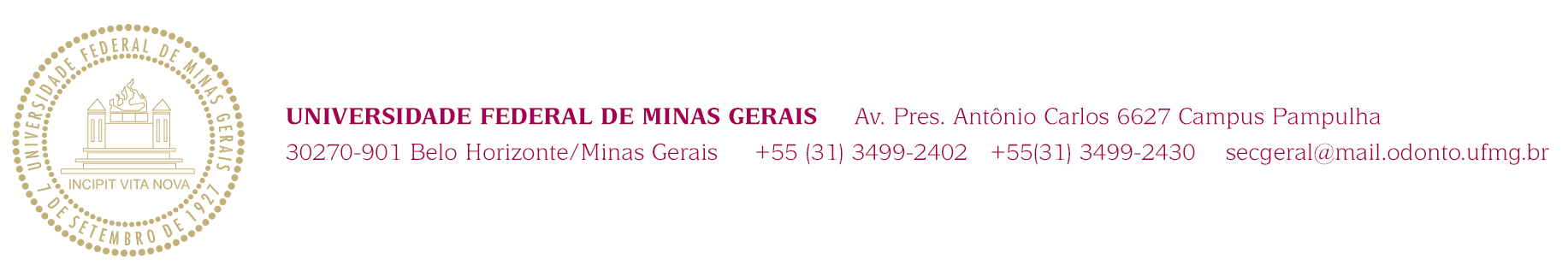 